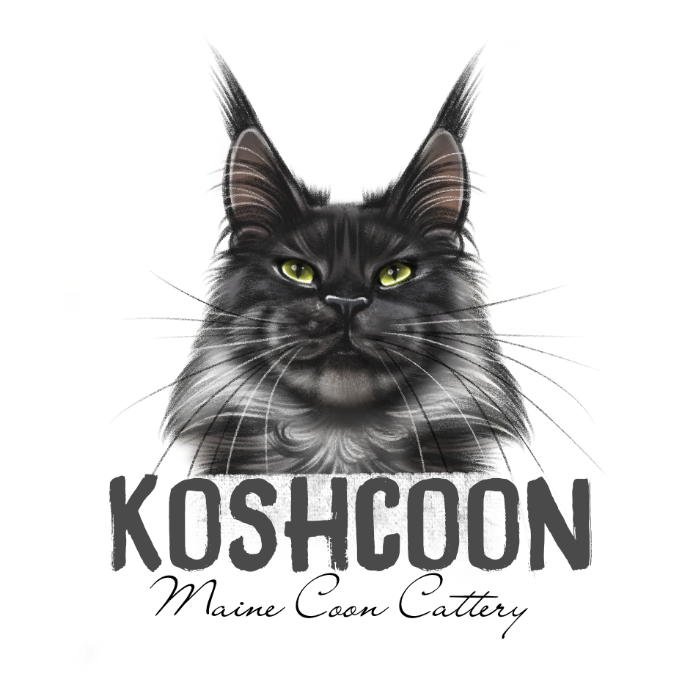 KOSHCOONS KITTEN APPLICATIONThank you for taking the time to fill out our application. We take all applications into consideration and make it our top priority to find the best homes for our kittens. We require lots of information so that we are able to understand our prospective family better and get an idea of how our kitten will enrich in your home. This application lets us know you are serious about kitten adoption. Our kittens are available ONLY for pets and the number available for each pairing is dependent upon mother nature so be aware that some people may wait up to 1 year for a kitten!Name: ________________________________________________Address: _______________________________________________City: ______________________ State: ________ Zip: ______ Phone Number: Email:Facebook account name: Have you ever owned a Maine Coon in the past? Do you have other pets? 	If yes, please list them: Are your pets allowed access to your entire home? Will your cat have outside access of any kind?  Have you ever had a cat declawed? Do you have a color preference? Do you have a gender preference? Who is your current vet? Do you agree to provide us a negative FeLV test on all cats in your home if you are approved for a kitten?Have you ever given away or taken back a pet for any reason? If yes, please explain: Please list any questions you have for us? Tell us some details about you and your family. Your career, kids, and family life. Please help us to better our breeding by telling us what attracted you to Koshcoons cats? How did you originally hear about Koshcoons? Do you agree that if you must surrender or give up your kitten or cat no matter how many years it has been since adoption that you will contact Koshcoons and allow us to take your kitten back or work out a deal? ~~~~~~~~~~~~~~~~~~~~~~~~~~~~~~~~~~~~~~~~~~~~~~~~~~~~~~~~~~~~~~~~Thank you for your interest in our kittens! Please note that you will only be contacted after a litter is born if we think you would be a good fit for a kitten! Please remember that filling out an application does not guarantee you a kitten from Koshcoons and we reserve the right to refuse any application for any reason we see fit. We do require a deposit to reserve a kitten if you are contacted to adopt. This deposit can be refunded under certain circumstances ONLY decided by Koshcoons. Kittens will be posted on social media accounts when born. You will be contacted to ask if you are still interested in choosing a kitten shortly after the kittens are born. Around 6 weeks of age we will then start letting applicants choose a kitten. The cattery may also choose to keep a kitten from the litter. In this case that kitten will not be available to pick from. You will be expected to make a deposit ONLY AFTER your kitten is chosen. If you decline a kitten in a current litter you may ask to be contacted when the next litter is born or be taken off the contact list all together. Parents who will be paired together for kittens will also be posted on social media when the time comes near. PLEASE EMAIL APPLICATION BACK TO US @KOSHCOONS@GMAIL.COM